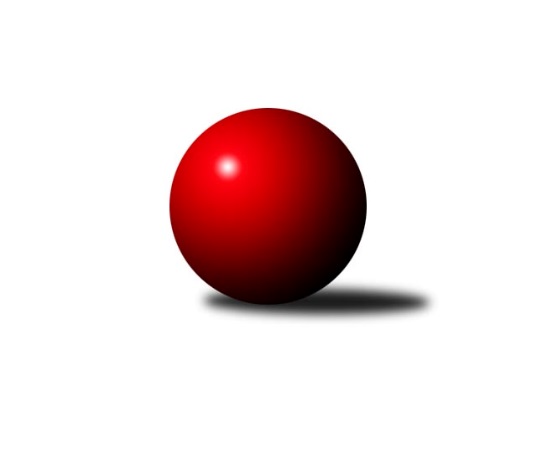 Č.21Ročník 2023/2024	12.5.2024 Meziokresní přebor-Bruntál, Opava 2023/2024Statistika 21. kolaTabulka družstev:		družstvo	záp	výh	rem	proh	skore	sety	průměr	body	plné	dorážka	chyby	1.	TJ Sokol Chvalíkovice ˝B˝	19	17	0	2	139 : 51 	(91.0 : 37.0)	1632	34	1148	484	31.5	2.	TJ Horní Benešov ˝D˝	19	14	0	5	126 : 64 	(29.0 : 31.0)	1567	28	1130	437	39.8	3.	KK Rýmařov ˝C˝	19	14	0	5	123 : 67 	(28.0 : 32.0)	1619	28	1143	476	37.8	4.	TJ Horní Benešov ˝E˝	19	11	0	8	107 : 83 	(31.0 : 27.0)	1583	22	1132	451	45.2	5.	TJ Opava ˝D˝	19	10	0	9	101 : 89 	(37.5 : 34.5)	1591	20	1115	475	36.2	6.	SKK Jeseník ˝B˝	19	9	0	10	99 : 91 	(55.0 : 39.0)	1571	18	1117	453	39.4	7.	KS Moravský Beroun B	19	9	0	10	90 : 100 	(54.0 : 54.0)	1542	18	1109	433	47.9	8.	TJ Břidličná ˝B˝	19	8	0	11	86 : 104 	(23.5 : 32.5)	1554	16	1117	437	44.5	9.	TJ  Břidličná ˝C˝	19	8	0	11	80 : 110 	(34.0 : 34.0)	1533	16	1112	421	49.5	10.	TJ Opava ˝E˝	19	4	0	15	61 : 129 	(29.0 : 55.0)	1507	8	1094	413	52.7	11.	TJ Opava ˝F˝	20	1	0	19	38 : 162 	(20.0 : 56.0)	1467	2	1060	407	58.5Tabulka doma:		družstvo	záp	výh	rem	proh	skore	sety	průměr	body	maximum	minimum	1.	TJ Sokol Chvalíkovice ˝B˝	10	10	0	0	80 : 20 	(56.0 : 18.0)	1621	20	1651	1540	2.	TJ Horní Benešov ˝D˝	9	8	0	1	72 : 18 	(11.0 : 7.0)	1703	16	1787	1546	3.	KK Rýmařov ˝C˝	9	8	0	1	64 : 26 	(13.0 : 11.0)	1702	16	1720	1632	4.	TJ Opava ˝D˝	10	8	0	2	64 : 36 	(18.0 : 12.0)	1640	16	1726	1534	5.	KS Moravský Beroun B	10	8	0	2	64 : 36 	(46.5 : 31.5)	1585	16	1658	1463	6.	SKK Jeseník ˝B˝	9	7	0	2	64 : 26 	(43.0 : 23.0)	1645	14	1725	1583	7.	TJ Horní Benešov ˝E˝	10	7	0	3	63 : 37 	(14.0 : 10.0)	1634	14	1736	1545	8.	TJ  Břidličná ˝C˝	10	7	0	3	60 : 40 	(17.0 : 9.0)	1547	14	1616	1388	9.	TJ Břidličná ˝B˝	9	6	0	3	52 : 38 	(10.5 : 13.5)	1567	12	1662	1482	10.	TJ Opava ˝E˝	9	3	0	6	37 : 53 	(10.0 : 20.0)	1500	6	1576	1431	11.	TJ Opava ˝F˝	10	1	0	9	24 : 76 	(12.0 : 26.0)	1442	2	1523	1377Tabulka venku:		družstvo	záp	výh	rem	proh	skore	sety	průměr	body	maximum	minimum	1.	TJ Sokol Chvalíkovice ˝B˝	9	7	0	2	59 : 31 	(35.0 : 19.0)	1634	14	1670	1528	2.	KK Rýmařov ˝C˝	10	6	0	4	59 : 41 	(15.0 : 21.0)	1605	12	1706	1533	3.	TJ Horní Benešov ˝D˝	10	6	0	4	54 : 46 	(18.0 : 24.0)	1549	12	1625	1462	4.	TJ Horní Benešov ˝E˝	9	4	0	5	44 : 46 	(17.0 : 17.0)	1580	8	1694	1482	5.	TJ Opava ˝D˝	9	2	0	7	37 : 53 	(19.5 : 22.5)	1599	4	1716	1209	6.	SKK Jeseník ˝B˝	10	2	0	8	35 : 65 	(12.0 : 16.0)	1558	4	1670	1368	7.	TJ Břidličná ˝B˝	10	2	0	8	34 : 66 	(13.0 : 19.0)	1561	4	1658	1445	8.	KS Moravský Beroun B	9	1	0	8	26 : 64 	(7.5 : 22.5)	1533	2	1595	1444	9.	TJ  Břidličná ˝C˝	9	1	0	8	20 : 70 	(17.0 : 25.0)	1531	2	1655	1440	10.	TJ Opava ˝E˝	10	1	0	9	24 : 76 	(19.0 : 35.0)	1518	2	1644	1412	11.	TJ Opava ˝F˝	10	0	0	10	14 : 86 	(8.0 : 30.0)	1473	0	1563	1365Tabulka podzimní části:		družstvo	záp	výh	rem	proh	skore	sety	průměr	body	doma	venku	1.	TJ Sokol Chvalíkovice ˝B˝	10	8	0	2	66 : 34 	(44.5 : 17.5)	1606	16 	5 	0 	0 	3 	0 	2	2.	KK Rýmařov ˝C˝	10	7	0	3	61 : 39 	(14.0 : 22.0)	1625	14 	4 	0 	1 	3 	0 	2	3.	TJ Horní Benešov ˝E˝	10	6	0	4	61 : 39 	(18.0 : 16.0)	1610	12 	3 	0 	2 	3 	0 	2	4.	SKK Jeseník ˝B˝	10	6	0	4	59 : 41 	(37.0 : 15.0)	1586	12 	4 	0 	1 	2 	0 	3	5.	TJ Opava ˝D˝	10	6	0	4	57 : 43 	(27.5 : 20.5)	1646	12 	5 	0 	1 	1 	0 	3	6.	KS Moravský Beroun B	10	6	0	4	54 : 46 	(35.0 : 37.0)	1545	12 	6 	0 	1 	0 	0 	3	7.	TJ Horní Benešov ˝D˝	10	6	0	4	54 : 46 	(17.0 : 19.0)	1537	12 	3 	0 	1 	3 	0 	3	8.	TJ Břidličná ˝B˝	10	5	0	5	54 : 46 	(19.0 : 13.0)	1586	10 	3 	0 	1 	2 	0 	4	9.	TJ  Břidličná ˝C˝	10	4	0	6	46 : 54 	(20.0 : 18.0)	1555	8 	4 	0 	1 	0 	0 	5	10.	TJ Opava ˝E˝	10	1	0	9	24 : 76 	(14.0 : 40.0)	1461	2 	0 	0 	4 	1 	0 	5	11.	TJ Opava ˝F˝	10	0	0	10	14 : 86 	(8.0 : 36.0)	1437	0 	0 	0 	5 	0 	0 	5Tabulka jarní části:		družstvo	záp	výh	rem	proh	skore	sety	průměr	body	doma	venku	1.	TJ Sokol Chvalíkovice ˝B˝	9	9	0	0	73 : 17 	(46.5 : 19.5)	1638	18 	5 	0 	0 	4 	0 	0 	2.	TJ Horní Benešov ˝D˝	9	8	0	1	72 : 18 	(12.0 : 12.0)	1635	16 	5 	0 	0 	3 	0 	1 	3.	KK Rýmařov ˝C˝	9	7	0	2	62 : 28 	(14.0 : 10.0)	1622	14 	4 	0 	0 	3 	0 	2 	4.	TJ Horní Benešov ˝E˝	9	5	0	4	46 : 44 	(13.0 : 11.0)	1563	10 	4 	0 	1 	1 	0 	3 	5.	TJ Opava ˝D˝	9	4	0	5	44 : 46 	(10.0 : 14.0)	1482	8 	3 	0 	1 	1 	0 	4 	6.	TJ  Břidličná ˝C˝	9	4	0	5	34 : 56 	(14.0 : 16.0)	1530	8 	3 	0 	2 	1 	0 	3 	7.	SKK Jeseník ˝B˝	9	3	0	6	40 : 50 	(18.0 : 24.0)	1539	6 	3 	0 	1 	0 	0 	5 	8.	TJ Opava ˝E˝	9	3	0	6	37 : 53 	(15.0 : 15.0)	1554	6 	3 	0 	2 	0 	0 	4 	9.	KS Moravský Beroun B	9	3	0	6	36 : 54 	(19.0 : 17.0)	1555	6 	2 	0 	1 	1 	0 	5 	10.	TJ Břidličná ˝B˝	9	3	0	6	32 : 58 	(4.5 : 19.5)	1548	6 	3 	0 	2 	0 	0 	4 	11.	TJ Opava ˝F˝	10	1	0	9	24 : 76 	(12.0 : 20.0)	1490	2 	1 	0 	4 	0 	0 	5 Zisk bodů pro družstvo:		jméno hráče	družstvo	body	zápasy	v %	dílčí body	sety	v %	1.	Martin Orálek 	TJ Opava ˝D˝ 	30	/	17	(88%)		/		(%)	2.	Denis Vítek 	TJ Sokol Chvalíkovice ˝B˝ 	30	/	19	(79%)		/		(%)	3.	Vladimír Valenta 	TJ Sokol Chvalíkovice ˝B˝ 	30	/	19	(79%)		/		(%)	4.	Pavel Přikryl 	KK Rýmařov ˝C˝ 	30	/	19	(79%)		/		(%)	5.	Tomáš Polok 	TJ Opava ˝E˝ 	28	/	17	(82%)		/		(%)	6.	Zdeňka Habartová 	TJ Horní Benešov ˝D˝ 	26	/	18	(72%)		/		(%)	7.	Pavel Švan 	KK Rýmařov ˝C˝ 	26	/	19	(68%)		/		(%)	8.	Leoš Řepka 	TJ Břidličná ˝B˝ 	24	/	14	(86%)		/		(%)	9.	Libor Maralík 	TJ Horní Benešov ˝E˝ 	24	/	18	(67%)		/		(%)	10.	Marek Hrbáč 	TJ Sokol Chvalíkovice ˝B˝ 	24	/	19	(63%)		/		(%)	11.	Tobiáš Kučerka 	TJ Horní Benešov ˝D˝ 	22	/	15	(73%)		/		(%)	12.	Tomáš Zbořil 	TJ Horní Benešov ˝D˝ 	22	/	16	(69%)		/		(%)	13.	Hana Zálešáková 	KS Moravský Beroun B 	22	/	17	(65%)		/		(%)	14.	Zdeněk Janák 	TJ Horní Benešov ˝E˝ 	22	/	18	(61%)		/		(%)	15.	Stanislav Lichnovský 	KK Rýmařov ˝C˝ 	22	/	19	(58%)		/		(%)	16.	Daniel Beinhauer 	TJ Sokol Chvalíkovice ˝B˝ 	21	/	18	(58%)		/		(%)	17.	Roman Swaczyna 	TJ Horní Benešov ˝E˝ 	20	/	16	(63%)		/		(%)	18.	František Vícha 	TJ Opava ˝D˝ 	19	/	17	(56%)		/		(%)	19.	Miroslav Petřek st.	TJ Horní Benešov ˝E˝ 	17	/	16	(53%)		/		(%)	20.	Jana Fousková 	SKK Jeseník ˝B˝ 	17	/	17	(50%)		/		(%)	21.	Josef Šindler 	TJ Horní Benešov ˝D˝ 	16	/	8	(100%)		/		(%)	22.	Miroslav Langer 	KK Rýmařov ˝C˝ 	16	/	16	(50%)		/		(%)	23.	Miroslav Kalaš 	TJ  Břidličná ˝C˝ 	16	/	17	(47%)		/		(%)	24.	Alena Bokišová 	TJ Opava ˝F˝ 	16	/	18	(44%)		/		(%)	25.	Jaroslav Zelinka 	TJ Břidličná ˝B˝ 	15	/	14	(54%)		/		(%)	26.	Věroslav Ptašek 	TJ Břidličná ˝B˝ 	14	/	15	(47%)		/		(%)	27.	Miroslav Smékal 	TJ  Břidličná ˝C˝ 	14	/	17	(41%)		/		(%)	28.	Ivana Hajznerová 	KS Moravský Beroun B 	14	/	17	(41%)		/		(%)	29.	Josef Němec 	TJ Opava ˝D˝ 	12	/	7	(86%)		/		(%)	30.	Rostislav Cundrla 	SKK Jeseník ˝B˝ 	12	/	9	(67%)		/		(%)	31.	Čestmír Řepka 	TJ  Břidličná ˝C˝ 	12	/	9	(67%)		/		(%)	32.	Mária Machalová 	KS Moravský Beroun B 	12	/	10	(60%)		/		(%)	33.	Jiří Machala 	KS Moravský Beroun B 	12	/	10	(60%)		/		(%)	34.	Petra Rosypalová 	SKK Jeseník ˝B˝ 	10	/	8	(63%)		/		(%)	35.	Petra Špiková 	SKK Jeseník ˝B˝ 	10	/	8	(63%)		/		(%)	36.	Radomila Janoudová 	SKK Jeseník ˝B˝ 	10	/	13	(38%)		/		(%)	37.	Zuzana Šafránková 	TJ Opava ˝F˝ 	10	/	13	(38%)		/		(%)	38.	Miroslav Janalík 	KS Moravský Beroun B 	10	/	14	(36%)		/		(%)	39.	Petr Šulák 	SKK Jeseník ˝B˝ 	8	/	6	(67%)		/		(%)	40.	Ota Pidima 	TJ  Břidličná ˝C˝ 	8	/	6	(67%)		/		(%)	41.	Martin Bilíček 	TJ Horní Benešov ˝D˝ 	8	/	7	(57%)		/		(%)	42.	Dominik Bracek 	TJ Opava ˝D˝ 	8	/	7	(57%)		/		(%)	43.	Vladimír Kozák 	TJ Opava ˝D˝ 	8	/	11	(36%)		/		(%)	44.	Anna Dosedělová 	TJ Břidličná ˝B˝ 	8	/	12	(33%)		/		(%)	45.	Josef Kočař 	TJ Břidličná ˝B˝ 	8	/	15	(27%)		/		(%)	46.	Jan Hroch 	TJ  Břidličná ˝C˝ 	8	/	18	(22%)		/		(%)	47.	Miroslav Setinský 	SKK Jeseník ˝B˝ 	6	/	4	(75%)		/		(%)	48.	Jiří Procházka 	TJ  Břidličná ˝C˝ 	6	/	5	(60%)		/		(%)	49.	Radek Vlašánek 	TJ Opava ˝E˝ 	6	/	9	(33%)		/		(%)	50.	Rudolf Tvrdoň 	TJ Opava ˝F˝ 	6	/	9	(33%)		/		(%)	51.	Zbyněk Tesař 	TJ Horní Benešov ˝D˝ 	6	/	9	(33%)		/		(%)	52.	Marek Trčka 	TJ Opava ˝E˝ 	6	/	13	(23%)		/		(%)	53.	Luděk Bambušek 	KK Rýmařov ˝C˝ 	4	/	3	(67%)		/		(%)	54.	Vojtěch Žídek 	TJ Opava ˝E˝ 	4	/	3	(67%)		/		(%)	55.	Tereza Moravcová 	SKK Jeseník ˝B˝ 	4	/	4	(50%)		/		(%)	56.	Petr Chalupa 	TJ Opava ˝E˝ 	4	/	8	(25%)		/		(%)	57.	Roman Škrobánek 	TJ Opava ˝D˝ 	4	/	13	(15%)		/		(%)	58.	Antonín Zálešák 	KS Moravský Beroun B 	2	/	4	(25%)		/		(%)	59.	Ladislav Stárek 	TJ  Břidličná ˝C˝ 	2	/	4	(25%)		/		(%)	60.	Jiří Vrba 	SKK Jeseník ˝B˝ 	2	/	5	(20%)		/		(%)	61.	Hana Kopečná 	TJ Horní Benešov ˝E˝ 	2	/	7	(14%)		/		(%)	62.	Radek Hochgesandt 	TJ Opava ˝E˝ 	2	/	12	(8%)		/		(%)	63.	Tomáš Ryba 	TJ Opava ˝F˝ 	2	/	17	(6%)		/		(%)	64.	Adam Kukla 	TJ Opava ˝E˝ 	1	/	11	(5%)		/		(%)	65.	David Beinhauer 	TJ Sokol Chvalíkovice ˝B˝ 	0	/	1	(0%)		/		(%)	66.	Pavel Jašek 	TJ Opava ˝D˝ 	0	/	1	(0%)		/		(%)	67.	Anna Prášková 	SKK Jeseník ˝B˝ 	0	/	2	(0%)		/		(%)	68.	Stanislav Troják 	TJ Opava ˝F˝ 	0	/	2	(0%)		/		(%)	69.	Jana Tvrdoňová 	TJ Opava ˝F˝ 	0	/	2	(0%)		/		(%)	70.	Adam Koschatzký 	TJ Opava ˝E˝ 	0	/	3	(0%)		/		(%)	71.	Patricie Brázdová 	TJ Horní Benešov ˝D˝ 	0	/	3	(0%)		/		(%)	72.	Petr Otáhal 	KS Moravský Beroun B 	0	/	4	(0%)		/		(%)	73.	Luděk Häusler 	TJ Břidličná ˝B˝ 	0	/	6	(0%)		/		(%)	74.	Martin Chalupa 	TJ Opava ˝F˝ 	0	/	8	(0%)		/		(%)	75.	Marta Uvírová 	TJ Opava ˝F˝ 	0	/	11	(0%)		/		(%)Průměry na kuželnách:		kuželna	průměr	plné	dorážka	chyby	výkon na hráče	1.	KK Jiskra Rýmařov, 1-4	1655	1167	488	41.1	(413.9)	2.	 Horní Benešov, 1-4	1624	1150	474	42.6	(406.2)	3.	SKK Jeseník, 1-4	1608	1138	470	38.7	(402.2)	4.	TJ Sokol Chvalíkovice, 1-2	1564	1119	444	37.7	(391.1)	5.	KS Moravský Beroun, 1-2	1556	1108	447	46.6	(389.1)	6.	TJ Opava, 1-4	1549	1111	437	46.5	(387.3)	7.	TJ Kovohutě Břidličná, 1-2	1537	1093	443	47.3	(384.4)Nejlepší výkony na kuželnách:KK Jiskra Rýmařov, 1-4KK Rýmařov ˝C˝	1720	20. kolo	Pavel Přikryl 	KK Rýmařov ˝C˝	489	8. koloKK Rýmařov ˝C˝	1715	5. kolo	Pavel Přikryl 	KK Rýmařov ˝C˝	471	5. koloKK Rýmařov ˝C˝	1713	12. kolo	Tomáš Polok 	TJ Opava ˝E˝	466	19. koloKK Rýmařov ˝C˝	1712	8. kolo	Miroslav Langer 	KK Rýmařov ˝C˝	458	3. koloKK Rýmařov ˝C˝	1710	1. kolo	Zdeněk Janák 	TJ Horní Benešov ˝E˝	455	8. koloKK Rýmařov ˝C˝	1708	14. kolo	Dominik Bracek 	TJ Opava ˝D˝	455	20. koloKK Rýmařov ˝C˝	1704	19. kolo	Stanislav Lichnovský 	KK Rýmařov ˝C˝	449	19. koloKK Rýmařov ˝C˝	1704	3. kolo	Stanislav Lichnovský 	KK Rýmařov ˝C˝	447	5. koloTJ Horní Benešov ˝E˝	1694	8. kolo	Pavel Přikryl 	KK Rýmařov ˝C˝	447	1. koloTJ Opava ˝D˝	1687	20. kolo	Martin Orálek 	TJ Opava ˝D˝	446	20. kolo Horní Benešov, 1-4TJ Horní Benešov ˝D˝	1787	18. kolo	Josef Šindler 	TJ Horní Benešov ˝D˝	491	11. koloTJ Horní Benešov ˝D˝	1782	15. kolo	Martin Bilíček 	TJ Horní Benešov ˝D˝	477	18. koloTJ Horní Benešov ˝E˝	1736	2. kolo	Josef Šindler 	TJ Horní Benešov ˝D˝	474	12. koloTJ Horní Benešov ˝D˝	1734	11. kolo	Tomáš Zbořil 	TJ Horní Benešov ˝D˝	473	8. koloTJ Horní Benešov ˝E˝	1720	19. kolo	Martin Bilíček 	TJ Horní Benešov ˝D˝	471	15. koloTJ Horní Benešov ˝D˝	1720	17. kolo	Zdeněk Janák 	TJ Horní Benešov ˝E˝	469	2. koloTJ Horní Benešov ˝D˝	1719	8. kolo	Pavel Přikryl 	KK Rýmařov ˝C˝	466	16. koloTJ Horní Benešov ˝D˝	1716	12. kolo	Tobiáš Kučerka 	TJ Horní Benešov ˝D˝	466	15. koloKK Rýmařov ˝C˝	1706	16. kolo	Zdeněk Janák 	TJ Horní Benešov ˝E˝	463	3. koloTJ Opava ˝D˝	1705	11. kolo	Tobiáš Kučerka 	TJ Horní Benešov ˝D˝	463	11. koloSKK Jeseník, 1-4SKK Jeseník ˝B˝	1725	21. kolo	Denis Vítek 	TJ Sokol Chvalíkovice ˝B˝	459	16. koloTJ Opava ˝D˝	1716	6. kolo	Radomila Janoudová 	SKK Jeseník ˝B˝	449	4. koloSKK Jeseník ˝B˝	1712	4. kolo	Martin Orálek 	TJ Opava ˝D˝	448	6. koloTJ Sokol Chvalíkovice ˝B˝	1667	16. kolo	Tereza Moravcová 	SKK Jeseník ˝B˝	443	21. koloSKK Jeseník ˝B˝	1667	9. kolo	Rostislav Cundrla 	SKK Jeseník ˝B˝	441	16. koloSKK Jeseník ˝B˝	1660	7. kolo	Petra Rosypalová 	SKK Jeseník ˝B˝	440	9. koloSKK Jeseník ˝B˝	1641	6. kolo	František Vícha 	TJ Opava ˝D˝	436	6. koloSKK Jeseník ˝B˝	1620	13. kolo	Dominik Bracek 	TJ Opava ˝D˝	434	6. koloSKK Jeseník ˝B˝	1601	16. kolo	Jana Fousková 	SKK Jeseník ˝B˝	433	21. koloKK Rýmařov ˝C˝	1600	4. kolo	Rostislav Cundrla 	SKK Jeseník ˝B˝	432	21. koloTJ Sokol Chvalíkovice, 1-2TJ Sokol Chvalíkovice ˝B˝	1651	12. kolo	Vladimír Valenta 	TJ Sokol Chvalíkovice ˝B˝	475	2. koloTJ Sokol Chvalíkovice ˝B˝	1647	8. kolo	Denis Vítek 	TJ Sokol Chvalíkovice ˝B˝	457	15. koloTJ Sokol Chvalíkovice ˝B˝	1647	2. kolo	Denis Vítek 	TJ Sokol Chvalíkovice ˝B˝	440	4. koloTJ Sokol Chvalíkovice ˝B˝	1646	18. kolo	Denis Vítek 	TJ Sokol Chvalíkovice ˝B˝	431	21. koloTJ Sokol Chvalíkovice ˝B˝	1643	17. kolo	Denis Vítek 	TJ Sokol Chvalíkovice ˝B˝	429	2. koloTJ Sokol Chvalíkovice ˝B˝	1636	15. kolo	Vladimír Valenta 	TJ Sokol Chvalíkovice ˝B˝	428	12. koloTJ Sokol Chvalíkovice ˝B˝	1621	7. kolo	Vladimír Valenta 	TJ Sokol Chvalíkovice ˝B˝	427	18. koloTJ Sokol Chvalíkovice ˝B˝	1616	4. kolo	Denis Vítek 	TJ Sokol Chvalíkovice ˝B˝	426	18. koloTJ Opava ˝D˝	1601	15. kolo	Denis Vítek 	TJ Sokol Chvalíkovice ˝B˝	426	17. koloSKK Jeseník ˝B˝	1569	8. kolo	Denis Vítek 	TJ Sokol Chvalíkovice ˝B˝	425	12. koloKS Moravský Beroun, 1-2TJ Sokol Chvalíkovice ˝B˝	1670	13. kolo	Martin Orálek 	TJ Opava ˝D˝	480	4. koloKS Moravský Beroun B	1658	4. kolo	Vladimír Valenta 	TJ Sokol Chvalíkovice ˝B˝	460	13. koloKS Moravský Beroun B	1630	2. kolo	Jiří Machala 	KS Moravský Beroun B	448	4. koloTJ Opava ˝D˝	1617	4. kolo	Jiří Machala 	KS Moravský Beroun B	442	2. koloKK Rýmařov ˝C˝	1615	2. kolo	Miroslav Janalík 	KS Moravský Beroun B	441	7. koloKS Moravský Beroun B	1609	13. kolo	Jiří Machala 	KS Moravský Beroun B	429	13. koloKS Moravský Beroun B	1596	18. kolo	Ivana Hajznerová 	KS Moravský Beroun B	426	8. koloKS Moravský Beroun B	1596	7. kolo	Jaroslav Zelinka 	TJ Břidličná ˝B˝	425	18. koloKS Moravský Beroun B	1586	10. kolo	Čestmír Řepka 	TJ  Břidličná ˝C˝	424	7. koloKS Moravský Beroun B	1579	8. kolo	Jiří Machala 	KS Moravský Beroun B	421	3. koloTJ Opava, 1-4TJ Opava ˝D˝	1726	8. kolo	Martin Orálek 	TJ Opava ˝D˝	481	7. koloTJ Opava ˝D˝	1704	2. kolo	Martin Orálek 	TJ Opava ˝D˝	479	8. koloTJ Opava ˝D˝	1702	13. kolo	František Vícha 	TJ Opava ˝D˝	469	3. koloKK Rýmařov ˝C˝	1696	7. kolo	Pavel Přikryl 	KK Rýmařov ˝C˝	467	7. koloTJ Opava ˝D˝	1694	3. kolo	Martin Orálek 	TJ Opava ˝D˝	464	17. koloTJ Opava ˝D˝	1683	17. kolo	Martin Orálek 	TJ Opava ˝D˝	458	14. koloTJ Břidličná ˝B˝	1658	17. kolo	Martin Orálek 	TJ Opava ˝D˝	457	13. koloTJ Opava ˝D˝	1653	10. kolo	Tomáš Polok 	TJ Opava ˝E˝	457	14. koloTJ Břidličná ˝B˝	1649	10. kolo	Martin Orálek 	TJ Opava ˝D˝	455	3. koloTJ Sokol Chvalíkovice ˝B˝	1649	3. kolo	Leoš Řepka 	TJ Břidličná ˝B˝	455	17. koloTJ Kovohutě Břidličná, 1-2TJ Břidličná ˝B˝	1662	15. kolo	Leoš Řepka 	TJ Břidličná ˝B˝	482	16. koloTJ Sokol Chvalíkovice ˝B˝	1630	19. kolo	Zdeněk Janák 	TJ Horní Benešov ˝E˝	472	15. koloTJ Břidličná ˝B˝	1627	2. kolo	Josef Šindler 	TJ Horní Benešov ˝D˝	455	6. koloTJ Břidličná ˝B˝	1622	1. kolo	Denis Vítek 	TJ Sokol Chvalíkovice ˝B˝	454	19. koloKK Rýmařov ˝C˝	1620	13. kolo	Leoš Řepka 	TJ Břidličná ˝B˝	450	2. koloTJ  Břidličná ˝C˝	1616	11. kolo	Stanislav Lichnovský 	KK Rýmařov ˝C˝	447	13. koloTJ  Břidličná ˝C˝	1613	19. kolo	Jaroslav Zelinka 	TJ Břidličná ˝B˝	446	1. koloTJ Horní Benešov ˝D˝	1612	16. kolo	Tobiáš Kučerka 	TJ Horní Benešov ˝D˝	440	16. koloTJ Horní Benešov ˝E˝	1607	15. kolo	Čestmír Řepka 	TJ  Břidličná ˝C˝	439	11. koloTJ  Břidličná ˝C˝	1605	6. kolo	Vladimír Valenta 	TJ Sokol Chvalíkovice ˝B˝	438	19. koloČetnost výsledků:	9.0 : 1.0	2x	8.0 : 2.0	35x	6.0 : 4.0	22x	4.0 : 6.0	12x	3.0 : 7.0	2x	2.0 : 8.0	10x	10.0 : 0.0	14x	0.0 : 10.0	8x